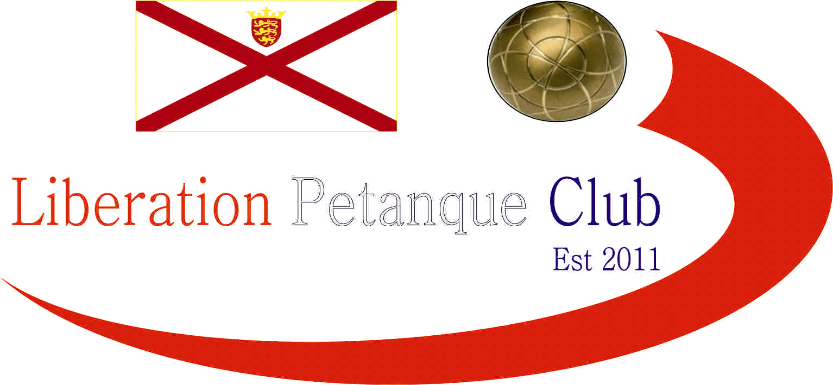 Winter 2021-22 SeasonPre – Season ReportWelcome to the Winter 2021-22 Season.  Geoffroy Buffetrille has now won three Winter Premier League titles in a row, can he make it four?  A fairly disappointing Summer season by his standards but seems to enjoy the Winter weather.Newly crowned Summer Premier League champion, Laurent Pellaton will be hoping to make it back-to-back titles, with Neil Selby looking to finally make the step up from his consistent second places.Ross Payne could finish the Summer season undefeated, but only one win.  If he can convert a few draws to wins he could again challenge for the title.  Toby Northern has also won three Winter titles but the last one being 2016-17 season but finished third last year.Alice Ibitson and Brian Harris survived relegation in the summer by points difference only and may struggle again this season.Paul Bell and David Ibitson return to the Premier League and Cassie Stewart joins the top flight for the first time.Jean Stewart has had some good competition results recently and will give anyone in the top flight a run for their money and Callum Stewart another top player hoping to make his mark.Let us know on Facebook who your top three will be, a prize for anyone who gets all three players (in the correct order).In Division 1, Keith Pinel and Brigitte Ibitson dropped down, can they go straight back up again?  They are joined by Matt Buesnel who didn’t play last Winter and was relegated in the Summer despite starting the season well winning the Singles Open.Kevin Daly won Division 2 in the Summer can he go one better with back-to-back promotions.  Alex Stewart will again be expected to challenge for the title along with Wendy Ritzema.Six players improving all the time with Branden De La Haye, Tim Jackson, Daniel & Jams Villalard, Mo De Gruchy and Kim Gallichan looking to take one of the promotion places.Let us know on Facebook who your top three will be, a prize for anyone who gets all three players (in the correct order).The Doubles Premier League champions Geoffroy Buffetrille & Matt Buesnel will be hoping for back-to-back titles with last years runners up Matt Pinel & James Rondel again hoping to push them all the way.Neil Selby finished third last year with Helene Retrosi but is joined by James Gennoe and the pair could challenge for the title.Two experience pairs in Brian Harris & Paul Le Moine and Graeme Follain & Keith Pinel always able to take points of the top pairs.Gavin Scott and Laurent Pellaton join the top ranks and should pose a threat to the top three.  Also joining the top flight is Callum Stewart this time partnered by Paul Bell, Alex & Jean Stewart and Alan Mitchel and Mike Robinson.Let us know on Facebook who your top three will be, a prize for anyone who gets all three players (in the correct order).Division 1 Doubles League see’s Jake Romeril and Ross Payne dropping down, but probably title favourites, they are joined by Alice & Brigitte Ibitson and Gary Cowburn & Wendy Ritzema who were also relegated last Winter but will be looking for an immediate return.Andrew & Lorna Limbrick and Colin Myers & Steve Simpkin have promotion pedigree with Daniel & James Villalard, Cassie Stewart & Chris Le Gallais, Branden De La Haye & Tim Jackson and John McGaw & Nick Pallot all capable of a promotion place.Let us know on Facebook who your top three will be, a prize for anyone who gets all three players (in the correct order).Good Luck to everyone.Please like and follow us on Facebook.League tables will be posted on Facebook each week as well as on the club Website which will have all the scores and reports as well, each week.WEBSITE		www.liberationpetanque.co.ukEMAIL		liberationpc@gmail.com